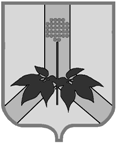 ДУМА ДАЛЬНЕРЕЧЕНСКОГО МУНИЦИПАЛЬНОГО РАЙОНАРЕШЕНИЕ 29 октября 2020 года                                               г. Дальнереченск                                         №  25 - МНПА О внесении изменений в Положение о представлении гражданами, претендующими на замещение должностей муниципальной службы в органах местного самоуправления Дальнереченского муниципального района, сведений о доходах, об имуществе и обязательствах имущественного характера, утвержденное решением Думы Дальнереченского муниципального района 23.04.2015 № 32	В соответствии  федеральным законом от 25.12.2008 № 273-ФЗ «О противодействии коррупции», Федеральным законом  от 02.03.2007 № 25-ФЗ «О муниципальной службе в Российской Федерации», Федеральным законом от 06.10.2003 № 131-ФЗ «Об общих принципах организации местного самоуправления в Российской Федерации», Указом Президента Российской Федерации от 23.06.2014 № 460  «Об утверждении формы справки о доходах, расходах, об имуществе и обязательствах имущественного характера и внесении изменений в некоторые акты Президента Российской Федерации», Законом Приморского края от 04.06.2007 № 82-КЗ «О муниципальной службе в Приморском крае», руководствуясь  Уставом Дальнереченского муниципального района,  Дума Дальнереченского муниципального районаВнести в Положение о представлении гражданами, претендующими на замещение должностей муниципальной службы в органах местного самоуправления Дальнереченского муниципального района, сведений о доходах, об имуществе и обязательствах имущественного характера», утвержденное решением Думы Дальнереченского муниципального района 23.04.2015 № 32(далее – Положение)  следующие измененияПункт 3 Положения  изложить в следующей редакции:«3. Сведения о доходах, об имуществе и обязательствах имущественного характера, сведения о доходах, расходах, об имуществе и обязательствах имущественного  характера представляются по форме справки, утвержденной Указом Президента Российской Федерации от 23.06.2014 № 460, заполненной  с использованием  специального программного обеспечения «Справки БК».»;В приложении  к решению, наименование приложения изложить в следующей редакции:«Перечень должностей муниципальной службы в органах местного самоуправления Дальнереченского муниципального района, при поступлении на которые граждане, претендующие на замещение должностей муниципальной службы, обязаны представлять сведения о своих доходах, об имуществе и обязательствах имущественного характера, а также сведения о доходах, об имуществе и обязательствах имущественного характера своих супруги (супруга) и несовершеннолетних детей и при замещении которых муниципальные служащие органов местного самоуправления Дальнереченского муниципального района обязаны представлять сведения о своих доходах, расходах, об имуществе и обязательствах имущественного характера, а также сведения о доходах, расходах, об имуществе и обязательствах имущественного характера своих супруги (супруга) и несовершеннолетних детей". Настоящее решение вступает в силу со дня его обнародования в установленном порядке.Глава Дальнереченского муниципального района                                                                       В.С. ДерновДУМА ДАЛЬНЕРЕЧЕНСКОГО МУНИЦИПАЛЬНОГО РАЙОНАРЕШЕНИЕ 29 октября 2020 года                                               г. Дальнереченск                                         №  25  О принятии решения «О внесении изменений в Положение о представлении гражданами, претендующими на замещение должностей муниципальной службы в органах местного самоуправления Дальнереченского муниципального района, сведений о доходах, об имуществе и обязательствах имущественного характера», утвержденное решением Думы Дальнереченского муниципального района 23.04.2015 № 32	В соответствии  федеральным законом от 25.12.2008 № 273-ФЗ «О противодействии коррупции», Федеральным законом  от 02.03.2007 № 25-ФЗ «О муниципальной службе в Российской Федерации», Федеральным законом от 06.10.2003 № 131-ФЗ «Об общих принципах организации местного самоуправления в Российской Федерации», Указом Президента Российской Федерации от 23.06.2014 № 460  «Об утверждении формы справки о доходах, расходах, об имуществе и обязательствах имущественного характера и внесении изменений в некоторые акты Президента Российской Федерации», Законом Приморского края от 04.06.2007 № 82-КЗ «О муниципальной службе в Приморском крае», руководствуясь  Уставом Дальнереченского муниципального района,  Дума Дальнереченского муниципального района Принять решение «О внесении изменений в Положение о представлении гражданами, претендующими на замещение должностей муниципальной службы в органах местного самоуправления Дальнереченского муниципального района, сведений о доходах, об имуществе и обязательствах имущественного характера», утвержденное решением Думы Дальнереченского муниципального  района 23.04.2015 № 32.Направить решение  «О внесении изменений в Положение о представлении гражданами, претендующими на замещение должностей муниципальной службы в органах местного самоуправления Дальнереченского муниципального района, сведений о доходах, об имуществе и обязательствах имущественного характера», утвержденное решением Думы Дальнереченского муниципального  района 23.04.2015 № 32 – главе Дальнереченского муниципального района для подписания и обнародования.Настоящее решение вступает в силу со дня его принятия.Председатель Думы Дальнереченскогомуниципального района 				           	Н. В. Гуцалюк РЕШИЛА:РЕШИЛА: